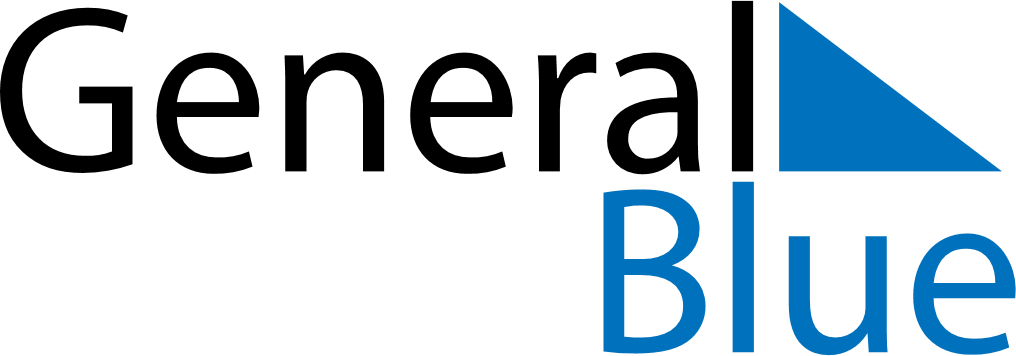 August 2029August 2029August 2029IrelandIrelandMondayTuesdayWednesdayThursdayFridaySaturdaySunday123456789101112First Monday in August13141516171819202122232425262728293031